
       При обнаружении 
подозрительных предметов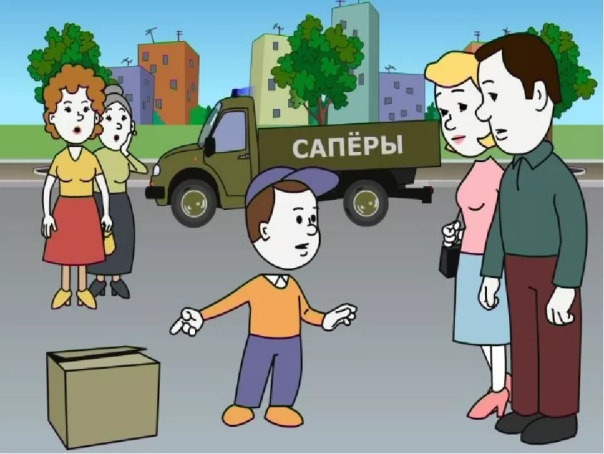 При обнаружении подозрительных предметов, следует соблюдать следующие меры безопасности:Не курить. Не пользоваться электрозажигалками и другими источниками огня или искровоспроизводящими предметами. Не трогать руками и не касаться с помощью других предметов. Не трясти, не бросать, не сгибать, не открывать. Место обнаружения предмета немедленно покинуть, обеспечив охрану. Оповестить окружение (сотрудников, членов семьи, других людей). Незамедлительно сообщить о случившемся в правоохранительные органы.Помните: внешний вид предмета может скрывать его настоящее назначение. В качестве камуфляжа для взрывных устройств используются обычные бытовые предметы: сумки, пакеты, свертки, коробки, игрушки и т.д; Не подходить к взрывным устройствам и подозрительным предметам ближе расстояния, указанного в таблице.   Безопасное расстояниеРекомендуемые расстояния удаления и оцепления при обнаружении взрывного устройства или предмета похожего на взрывное устройствоВзрывчатка или подозрительные предметыРасстояниеГраната РГД-5Не менее 50 мГраната Ф-1Не менее 200 мТротиловая шашка массой 200 гр45 мТротиловая шашка массой 400 гр55 мПивная банка 0,33 литра60 мЧемодан (кейс)230 мДорожный чемодан350 мАвтомобиль типа "Жигули"460 мАвтомобиль типа "Волга"580 мМикроавтобус920 мГрузовая машина (фургон)1240 м